PageActivityAnswersp.2Think AheadA. 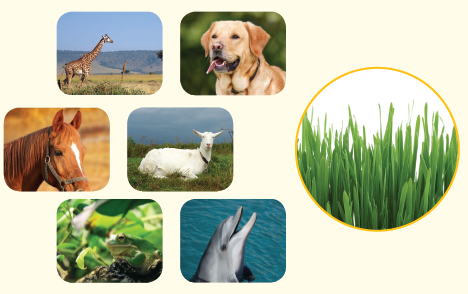 p.2Think AheadB. Draw your own answer. p.3Sentence PatternsA. 1) The first billy goat2) crossed3) the bridgeB. The first billy goat crossd the bridge.pp.4~5Words to KnowA.1) hungry    2) bridge      3) troll4) strong    5) beast       6) yell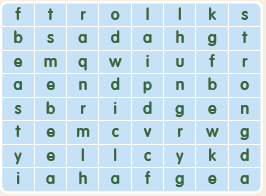 pp.4~5Words to KnowB. 1) cross2) patient3) beast4) mudpp.6~7Meet the CharactersA.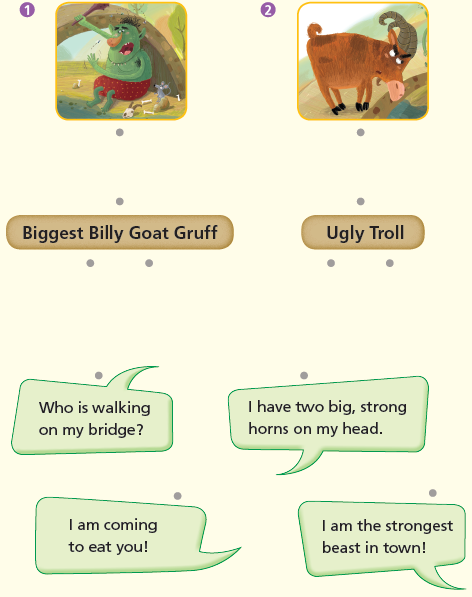 pp.6~7Meet the CharactersB.1) delicious2) Fetchpp.8~11ComprehensionA.1) T2) F3) F4) Tpp.8~11ComprehensionB.1) They had to cross a bridge.2) His eyes were very small and his nose was long.3) Strong horns4) He was very, very angry and very, very hungry.pp.8~11ComprehensionC.1) troll, ugly2) horns, mudpp.8~11ComprehensionD.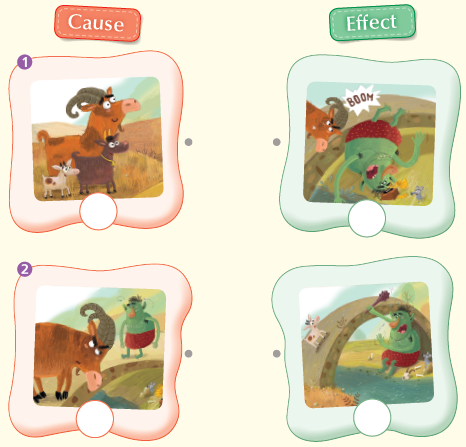 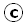 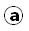 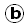 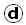 pp.12~13Review QuizA.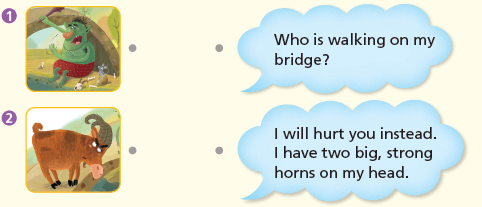 pp.12~13Review QuizB.1) name2) cross3) hungry4) delicious5) strong6) biggestpp.12~13Review QuizC.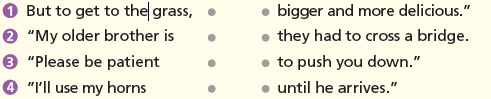 pp.12~13Review QuizD.1) a2) bpp.12~13Review QuizE. 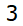 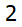 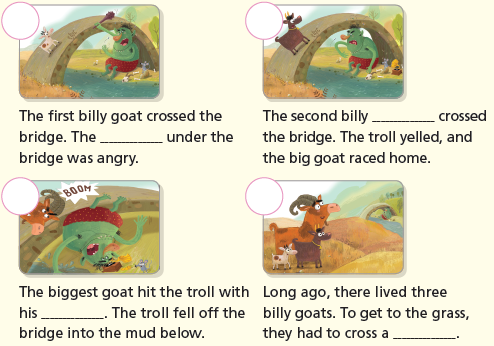 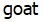 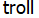 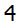 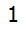 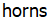 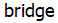  p.15Book Report<Summary>grass, cross, patient, beast, bothered<Lesson>greedy